Индивидуальный план по английскому языку для 7 класса – 3 четвертьОтметка за аттестационный период корректируется при выполнении индивидуального планаПлан считается выполненным, если выполнены все пункты плана (п.п.1-3) на отметку «3» и выше.Тематическая проверочная работа по теме «Школа, школьная жизнь»SpeakingВыберите фотографию и опишите её. (7-8 фраз) У вас есть полторы минуты на подготовку. План ответа поможет вам:Who is in the photoWhere  they areWhat he/she/they look(s) likeWhat he/she/they is/are wearingWhat   he/she/they is/are doingWhether you like the picture or not, why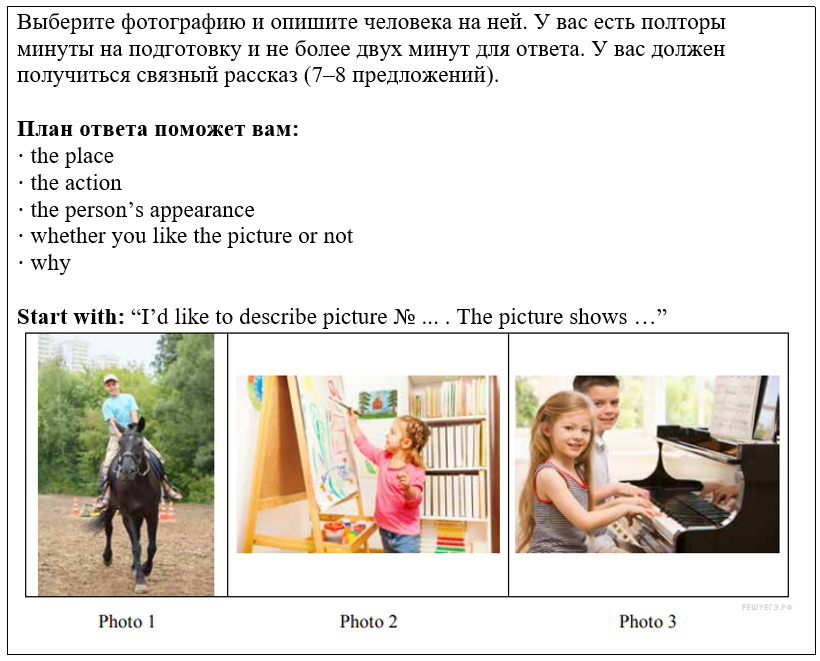 Критерии оценивания задания  (монологическое высказывание с опорой на картинку и пункты плана) Баллы 
1. Решение коммуникативной задачи* (Содержание) 2 Выполнена полностью:  2 – все пункты плана раскрыты,  – дано не менее 7 развернутых предложений  Выполнена частично: 1 – 1 пункт плана не раскрыт; – дано 6 развернутых предложений;  – либо есть 7 предложений, НО они не развернуты, либо не все они (1-2  предложения) по указанным в задании пунктам плана Не выполнена:  0 – 2 пункта плана не раскрыты; – дано менее 6 предложений 2. Организация текста 2 Высказывание связно и логично; средства логической связи присутствуют 2 Высказывание не вполне связно и логично  1 ИЛИ средства логической связи отсутствует (неправильно используются). Высказывание несвязно и нелогично И/ИЛИ средства логической связи  0 отсутствует (неправильно используются). 3. Лексико-грамматическая правильность речи 2 Ошибки практически отсутствуют  2 (не более 2-х ошибок, не препятствующих коммуникации) Отдельные ошибки (не более 4-х в сумме, в том числе не более 2-х  1 ошибок, препятствующих коммуникации) Более 4-х ошибок 0 ИЛИ более 2-х ошибок, препятствующих коммуникации 4. Произносительная сторона речи 2 Ошибок нет или 1-2 фонетические ошибки, не препятствующие  2 коммуникации  Отдельные ошибки (не более 4-х в сумме, в том числе не более 2-х  1 ошибок, препятствующих коммуникации) Более 4-х ошибок 0 ИЛИ более 2-х ошибок, препятствующих коммуникации Максимальный балл 8 * При получении обучающимся 0 баллов по критерию «Решение коммуникативной задачи  (содержание)» всё задание 3 оценивается в 0 баллов. Тематическая контрольная работа по теме «Каникулы в различное время года. Виды отдыха. Путешествие по России и зарубежным странам»ReadingRead the letter and choose A, B, or C to complete the gaps.Hi Paula!Greetings from London! I am here with my parents and I am having a e.g whale of a time. We have been here since Thursday and have already seen and done so much. On Friday, we went to see The Moscow state Circus. I was so 1) ………. as I had never been to the circus before.  It was a perfect evening full of amazing 2) ………. . Most of all , I enjoyed 3) ………. The trapeze artists flying up in the air. I have never seen anything like it! It was a hair- 4) ………. experience!  Luckily, no one fell down! Of course, there were also clowns dressed in funny costumes too, as well as other artists. If you ever get the chance to see this famous circus, you should go- it is a(n) 5) ………. experience. And, don’t forget to try the toffee apples- they are the best! Hope you are having a 6) ………. time too.  Will tell you more about it when I see you.Love,Diane VocabularyMatch the words in Column A to the Column B Fill the correct word. Disneyland Paris is the perfect choice for a fun day out. You can 13)………. The big wheel, 14)………. in a pirate ship, 15) ………. clowns performing tricks, 16) ……… with cartoon characters and 17) ………. a haunted mansion. And, of course, 18) ………. souvenir shopping and   19) ………. candy floss. Underline the correct word.20) Do you love/fancy going to the cinema with me tonight? 21) The book is based on a true/real story.22) Remarks/Greetings from Spain!23) It was totally  responsible/irresponsible of you to leave your little sister alone.24) The ideas in your essay were clear and logical/illogical. That’s why you got an ‘A’.   Complete the sentences using back, round, across or out.25) She came ………. a letter from an old friends.26) They came ……… to work when we called them.27) This issue of Prime Magazine came ……… two days ago.28) Jason came ………. To wish me Happy Birthday.GrammarFill in the correct word. 29) Have you ………. been to New York?30) I am not going on holiday until August but I have ………. bought a swimsuit.31) Have you done your homework? No, not ………32) You should ………. be late for class.33) I’ve ………. had lunch so I can’t go swimming now.34) I love reading Charlie and the Chocolate factory although I’ve read it many times ……….Complete the sentences with gone or been.35) Sue’s not here. She has ………. to the supermarket.36) My sister has ………. to Spain twice.37) Mike and Garry have ………. to London for the day. 38) I have never ………. to America before.39) Mum has ………. shopping. She’ll be back this afternoon.40) Mr Smith is tired. He has ………. to the airport and back twice this morning.Таблица перевода баллов в отметки по пятибалльной шкалеТематическая контрольная работа по теме «Природа. Дикие и домашние животные. Климат, погода и жизнь в городе и сельской местности.»ReadingRead the following film review and fill in the missing words.A film review by John BarkerSuperman Returns 1)………. a fantasy film based on the superhero, Superman. The main actors 2)………. the film are Brandon Routh, Kate Bosworth and Kevin Spacey. The story begins with Superman’s return to Earth 3) ……… his home planet, Krypton. When he arrives on Earth, he has to fight with the criminal genius Lex Luthor. Of course, Superman saves everybody from danger, once again!   I have always loved Superman because I love stories 4) ………. superheroes. They are more exciting 5) ……….  all other film types. The special effects in the film are great, and the actors are all very talented! Also, Kevin Spacey is my favourite actor. I have been a big fan of Kevin Spacey 6) ………. 2001, and I think he is the funniest character in the film.Write an F next to the words relating to film, and M next to those relating to music. Complete the table. Underline the correct item.23) Madonna is more famous/most famous than Beyonce.24) I prefer classical music because it is more relaxing/most relaxing than rock music.25) In my opinion, people who write songs are often most talented/more talented than singers.26) This film is the most successful/more successful film ever! Complete the dialogues using Past Simple or the Present Perfect of the verbs in brackets. A: 27) ……………………………………. (you/ ever /see) the film ‘Titanic’?B: Yes! 28) …………... ( I /see) Titanic last year. 29) (I/love) the song ‘My heart will go on’. The lyrics were so romantic.A: I never liked that song! 30) ……….. (you/always/like) romantic songs and films?B: Not really! 31) ……….. (I/watch) science fiction films when I was young. A: 32) ………….. (you/ever/see) the Matrix?  It has a great soundtrack! B: No, but 33) ………… (I/watch) The Lord of the Rings last week on TV and 34) ………. (I/think) the music was excellent.A: Oh really?  35) ……….. (I/not/see) that yet.  Complete the sentences using always, ago, yet, for or since.36) I have ……… been a fan of Sting.37) I’ve been a fan of Harry Potter ………. 2001.38) They have been married ………. fifty years. 39) I lived in England two years ……….40) Have you heard his new song ……….? Таблица перевода баллов в отметки по пятибалльной шкалеЗаданиеФорма аттестацииДата и время сдачиОтметка1Домашние задания:Домашнее сочинение- с. 69, у.10- написать обзор фильма, который смотрел недавно ( по плану)Выполняется письменно домаВ часы консультацийБез отметки. Является доступом к написанию контрольных, проверочных работ и собеседованию23Задания по учебнику:Диктанты:Учебник: лексика из разделов 6a, 6b, 6c, 7a,7b, 7c.Фразовые глаголы: с. 57, у.9, с. 69, у.9Монолог о популярном виде спорта в нашей стране- с. 71, у.3 Диалоги наизусть:С. 62, у.3С. 72, у.2Упражнения на времена Present Perfect, Past Simple- c.57, у.6, с. 59, у.7, с. 60, у.5, с. 69, у.6,7Упражнения на степени сравнения прилагательных-с. 67, у.4,5 Контрольные и проверочные работы:Тематическая проверочная работа по теме «Школа, школьная жизнь» Тематическая контрольная работа по теме «Каникулы в различное время года. Виды отдыха. Путешествие по России и зарубежным странам».Тематическая контрольная работа по теме «Природа: дикие и домашние животные. Климат, погода  и жизнь в городе и сельской местности»   Выполняется письменно в классе в присутствии учителяВыполняется устно в классе в присутствии учителяВыполняется  в классе в присутствии учителяВ часы консультацийe.gA   SharkB   whaleC  dolphin1A   excitedB  excitingC  excitement2A  landmarksB  souvenirsC  tricks3A  watchingB  watchC  to watch4A  hikingB  ridingC  raising5A  unforgettableB  forgettableC  forgetful6A  fancy B funC  funny7      themeA     licence8      funB     artists9      rocketC     journey10    drivingD     fair11    waterE       park12     trapezeF        rideeatgoseeride onshake handsexploreflyyetjusteverbeforealreadyneverОтметка по пятибалльной шкале«1»«2»«3»«4»«5»% от максимального количества баллов0-19%20–40%41-64%65-85%86-100%Баллы0-89-1617-2627-3435-401)2)3)4)5)6)7)plot8)lyrics9)script10)powerful  voice11)special effects12)single13)music charts14)actingAdjectivesComparativesSuperlatives15)taller16)famous17)18)19)20)the most talentedsuccessful21)22)27)28)29)30)31)32)33)34)35)Отметка по пятибалльной шкале«1»«2»«3»«4»«5»% от максимального количества баллов0-19%20–40%41-64%65-85%86-100%Баллы0-89-1617-2627-3435-40